Center for Women Veterans 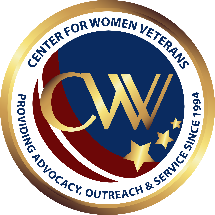 Women Veterans Book Corner“Her voice speaks clearly because she’s an open book”Each month, the VA’s Center for Women Veterans profiles a different woman Veteran author as part of its Women Veteran Authors Book Corner.  Woman Veteran Author’s, thank you for your participation.  We look forward to highlighting your work and learning more about your journey.  We are interested in all genres including, Literary Fiction, Mystery/Thriller, Sci-Fi, Historical Fiction, Children’s Literature, Memoir/Autobiography, Self-Help, Travel, Cooking and many more. To get started:Fill in the “About the Veteran and her book” section.  Please ensure to use full sentences, proper grammar, and no profanity.Fill in your replies to each question with full sentences, proper grammar, and no profanity. Once completed, please send this completed word document to 00w@VA.Gov with the Subject: “Women Veterans Book Corner.” Include a high-resolution photo of you, preferably the one used for your book biography and a photograph of the book cover.Include an E-Copy of your book with your submission.*Please include as much of the requested material as possible, as it is necessary to complete and publish it on our site. Please answer each question with full sentences, as we will turn your submission into a blog that will be shared on VA News*        *Due to the number of submissions and legal guidelines we cannot highlight every book submitted, you will be contacted if your book is selected and notified of when it will be published on VA News and CWV social media. *Only completed submissions will be reviewed.Checklist:Fill out “About the Veteran and her book.Reply to all questions (do not bold replies) with full sentences, proper grammar, and no profanity. Send this completed word document, a high-res photo of yourself and your book cover as well as an e-copy of your book to 00w@VA.Gov with the subject “Women Veterans Book Corner.”Share this opportunity with other women Veteran authors, follow us on Facebook and Twitter @VAWomenVets and sign up for our newsletter at www.va.gov/womenvet. Women Veteran Author’s please fill this out in its entirety.About the Veteran and her book:This month’s author is (Branch of Service) Veteran (Full Name) who served as a (Military Job title) from (Years).  She wrote “Title of your book.”  (Insert a small intro to your book and a short bio on yourself, 4-5 sentences.)Can you share a brief background of your military experience, including your branch of service, years served, and any notable positions or deployments?What inspired you to write a book and share your story as a woman Veteran?How has your military background influenced your writing style and the themes you explore in your work?How do you hope your book will impact other women Veterans, active-duty service members, and the general public?What role do you think storytelling and literature play in fostering understanding and support for the women Veteran’s community?Can you share a memorable experience or anecdote from your time in the military that has had a lasting impact on your life and writing?Are there any fellow women Veteran authors or books that have inspired or resonated with you? If so, could you tell us a bit about them?How do you believe the Women Veterans Book Corner can help bring awareness to the civilian and military communities, particularly about women Veterans?What advice do you have for other women Veterans or active-duty service members who may be considering writing about their experiences?How has writing this book helped you?Can you tell us about any upcoming projects or events you're involved in that our audience might be interested in?Are you a woman Veteran author, or do you know of one?If so, please visit our website to find out more information.  If you have further questions, contact the CWV Outreach Program Manager, Ms. Michelle Terry at 00W@VA.Gov. 